 Siège social : Vélodrome des Olives, 184 Avenue des Poilus – 13013 MARSEILLE - Tel 04.91.12.23.10 ffcregionsud@gmail.com
                                         Antenne : Vélodrome de Costebelle, 83400 HYERES Tel 04.94.38.50.55			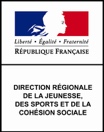 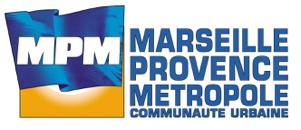 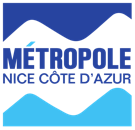 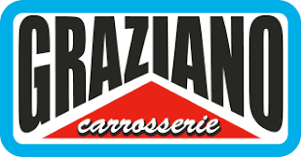 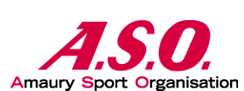 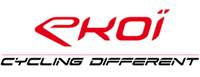 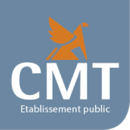 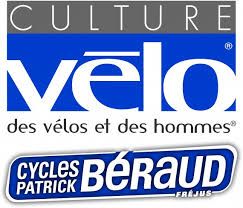 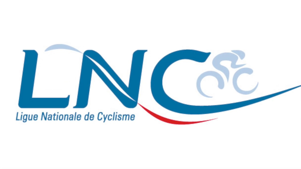 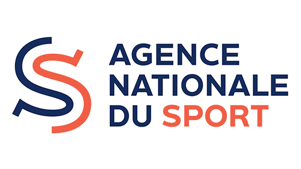 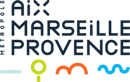 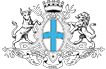 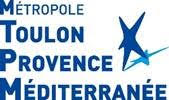 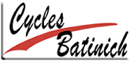 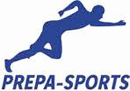 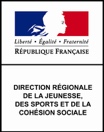 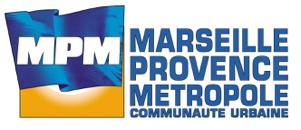 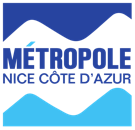 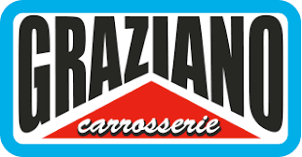 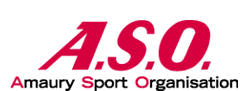 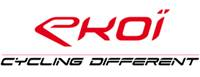 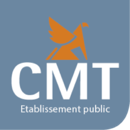 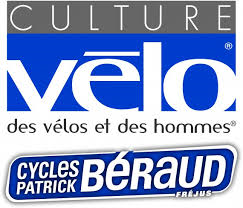 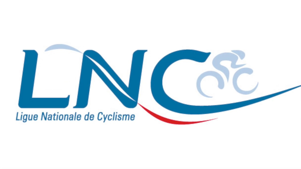 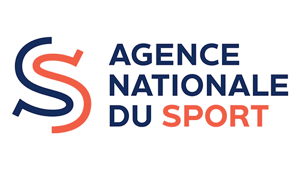 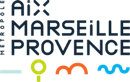 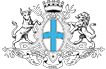 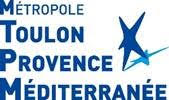 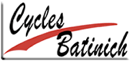 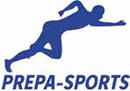 N/REF. CL/BJ – 20220404 – 2				Marseille, le 4 Avril 2022Objet. Stage TRJV 2èmeEditionMadame, Monsieur le Président de Club,Veuillez trouver la liste des garçons et filles qui suite au TRJV du 02/04/22 à Plan de Cuques sont autorisés à candidater pour le stage du Comité Régional qui se déroulera du 20 au 22 Avril 2022, à Buoux (84) au cœur du Parc du Luberon.Dans l’attente de votre retour que vous devez adresser au Comité Régional ffcregionsud@gmail.comTrès cordialement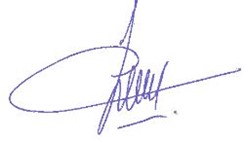 								Christian LAZARINI								Président du Comité								Région Sud FFCBenjamin :Minimes :Cadets :NOMPRENOMSEXECLUBABSALONTomMAMSL FREJUS VTT LE CLUBBIANCIOTTOTimeoMVELO ROC CAVAILLONDANIELArseneMA.C. BEAUMES DE VENISEETHEVEJustineFMARSEILLE VTT PASSIONGUEDONMaximeMA.C. BEAUMES DE VENISEHAMONJeremyMCA PEYMEINADEKERNAULEliottMCA PEYMEINADEKLINGHOFERMaudFPASSION VTT VENELLESLAPRIEEmmaFM.J.C PLAN DE CUQUESLEBLANCJustineFA.C. BEAUMES DE VENISEPONCETNoémieFVELO ROC CAVAILLONVIGNEMathisMVELO ROC CAVAILLONNOMPRENOMSEXECLUBASSELIN DE WILLIENCOURTZianMPASSION VTT VENELLESBATAILJulesMV.T.T. RANDO 04 DIGNE LES BAINSBAYLEMaloMPAS DE JAMBE PAS DE CHOCOLATCHAUMET LAGRANGEAvaFCA PEYMEINADEFERREOLOrianeFM.J.C PLAN DE CUQUESFILIPPINoaMGORDES VELO EVASIONGHIBAUDOMathieuMCA PEYMEINADEGOUTTESDianeFM.J.C PLAN DE CUQUESGRIFFONNeelMPASSION VTT VENELLESKITTENAdrienMPAS DE JAMBE PAS DE CHOCOLATREVOLLiseFGORDES VELO EVASIONNOMPRENOMSEXECLUBARMANDLilouFPAS DE JAMBE PAS DE CHOCOLATBEDROSSIANJustinMPASSION VTT VENELLESDUVALETQuantinMAOTL CYCLISMEFOGLIOAxelMMARSEILLE VTT PASSIONHAMPIAUXKillianMMARSEILLE VTT PASSIONLACOUTUREAndreaMLES VIEUX COCHONS SEILLONNAISLIENSEliseFVELO ROC CAVAILLONPORTAEliseFPASSION VTT VENELLESSAVASTANALoucaMGARDANNE VELOTESTELucasMVELO ROC CAVAILLONTRUNTSCHKARomaneFVTT CLUB DE GATTIERES